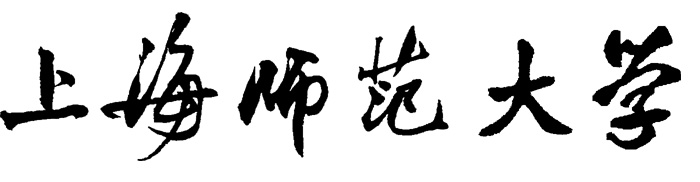 Shanghai Normal University“世承班”社会实践活动项目总结表     项目名称                  项目负责人                            专      业                            学      院                            年      级                            指导教师                      上海师范大学教务处二О一四年十二月制一、目标实现情况（以条目形式填写）二、经费使用情况三、项目总结四、指导教师意见五、学院意见预期目标：取得成果：实际支出项目金额（元）用途说明总计                                          指导教师签名：                                          日        期：学院签章：                                            日    期：